merrell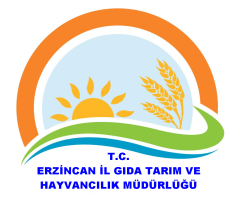 ORGANİZASYON ŞEMASIRevizyon No:merrellORGANİZASYON ŞEMASImerrellORGANİZASYON ŞEMASIRevizyon Tarihi:merrellORGANİZASYON ŞEMASIBÖLÜM    :GIDA TARIM VE HAYVANCILIK İLÇE MÜDÜRLÜKLERİGIDA TARIM VE HAYVANCILIK İLÇE MÜDÜRLÜKLERİŞEMA NO :GTHB.24.İLM. İKS/KYS/ŞMA.11/01 GTHB.24.İLM. İKS/KYS/ŞMA.11/01 HAZIRLAYANONAYLAYAN